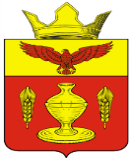 РФВОЛГОГРАДСКАЯ ОБЛАСТЬ ПАЛЛАСОВСКИЙ МУНИЦИПАЛЬНЫЙ РАЙОНАДМИНИСТРАЦИЯ  ГОНЧАРОВСКОГО СЕЛЬСКОГО ПОСЕЛЕНИЯПОСТАНОВЛЕНИЕп. Золотариот 20.12.2018 г.                                                                                        № 87                              О внесении изменений и дополнений в Постановление № 86 от 08.12.2016 г.«Об утверждении ведомственной целевой  программы «Совершенствование и развитие сети автомобильных дорог общего пользования Гончаровского сельского  поселения на 2017 – 2019 годы» (в редакции  №74 от 06.12.2017г.)    С целью приведения законодательства Гончаровского сельского поселения в соответствии с действующим законодательством Российской Федерации, руководствуясь статьей 7 Федерального закона от 06 октября 2003 года № 131-ФЗ «Об общих принципах организации местного самоуправления в Российской Федерации», Администрация Гончаровского  сельского поселенияПОСТАНОВЛЯЕТ:        1.Внести изменения и дополнения в Постановление № 86 от 08.12.2016 г. «Об утверждении ведомственной  целевой  программы «Совершенствование и развитие сети автомобильных дорог общего пользования Гончаровского сельского поселения на 2017 – 2019 годы». (в редакции  №74 от 06.12.2017г.)          1.1В паспорте ведомственной целевой программы в разделе  «Объем и источники финансирования программы»  в 2018 г. сумму 847,95 тыс.руб. заменить на сумму 1450,59 тыс. руб., в  2019 г. сумму 956,49  тыс.руб. заменить на сумму 999,68 тыс. руб.         1.2. Приложение №1 «Перечень Программных мероприятий ведомственной целевой программы «Совершенствование и развитие сети автомобильных дорог общего пользования Гончаровского сельского  поселения на 2017 – 2019 годы» изложить в новой редакции, согласно приложения к данному постановлению.          2.Контроль за исполнением постановления оставляю за собой.          3.Настоящее постановление вступает в силу с момента его официального                           опубликования (обнародования).          Глава Гончаровского сельского поселения                                                                                     К.У.Нуркатов.Рег. номер 87/2018Приложение                                                                                                                к Постановлению администрации Гончаровского сельского поселения                                                                                             «20» декабря 2018 года  №87Паспорт ведомственной целевой программы «Совершенствование и развитие сети автомобильных  дорог общего пользования Гончаровского сельского  поселения на 2017 – 2019 годы»1. ХАРАКТЕРИСТИКА ПРОБЛЕМЫ И ОБОСНОВАНИЕНЕОБХОДИМОСТИ ЕЕ РЕШЕНИЯ ПРОГРАММНЫМИ МЕТОДАМИДорожное хозяйство является одной из отраслей экономики, развитие которой напрямую зависит от общего состояния экономики страны, и в то же время дорожное хозяйство как один из элементов инфраструктуры экономики оказывает влияние на ее развитие.Автомобильный транспорт как один из самых распространенных, мобильных видов транспорта требует наличия развитой сети автомобильных дорог с комплексом различных инженерных сооружений на них. Автомобильные дороги, являясь сложными инженерно-техническими сооружениями, имеют ряд особенностей, а именно:автомобильные дороги представляют собой материалоемкие, трудоемкие линейные сооружения, содержание которых требует больших финансовых затрат;в отличие от других видов транспорта автомобильный - наиболее доступный для всех вид транспорта, а его неотъемлемый элемент - автомобильная дорога - доступен абсолютно всем гражданам страны, водителям и пассажирам транспортных средств и пешеходам;помимо высокой первоначальной стоимости строительства реконструкция, капитальный ремонт, ремонт и содержание автомобильных дорог также требуют больших затрат.Как и любой товар, автомобильная дорога обладает определенными потребительскими свойствами, а именно:удобство и комфортность передвижения;скорость движения;пропускная способность;безопасность движения;экономичность движения;долговечность;стоимость содержания;экологическая безопасность.Одним из направлений деятельности государства по финансированию дорожного хозяйства является максимальное удовлетворение потребности населения и экономики страны в автомобильных дорогах с высокими потребительскими свойствами при минимальных и ограниченных финансовых ресурсах.Оценка влияния дорожного хозяйства на экономику включает целый ряд более сложных проблем, чем оценка экономических затрат. Это определяется рядом причин. Во-первых, ряд положительных результатов, таких как повышение комфорта и удобства поездок за счет улучшения качественных показателей сети дорог или экономия времени за счет увеличения средней скорости движения, не может быть выражен в денежном эквиваленте. Во-вторых, результат в форме снижения транспортных затрат, который касается большого количества граждан, трудно спрогнозировать. В-третьих, некоторые положительные результаты, связанные с совершенствованием сети автомобильных дорог, могут быть достигнуты в различных сферах экономики. Поэтому оценить их в количественных показателях представляется не всегда возможным.Показателями улучшения состояния дорожной сети являются:снижение текущих издержек, в первую очередь для пользователей автомобильных дорог;стимулирование общего экономического развития прилегающих территорий;экономия времени как для перевозки пассажиров, так и для прохождения грузов, находящихся в пути;снижение числа дорожно-транспортных происшествий и нанесенного материального ущерба;повышение комфорта и удобства поездок.Социальная значимость роли автомобильных дорог может быть оценена по следующим показателям: экономия свободного времени, увеличение занятости и снижение миграции населения и т.д.В целом улучшение дорожных условий приводит к:сокращению времени на перевозки грузов и пассажиров (за счет увеличения скорости движения);снижению стоимости перевозок (за счет сокращения расхода горюче-смазочных материалов (далее - ГСМ), снижения износа транспортных средств из-за неудовлетворительного качества дорог, повышения производительности труда);повышению спроса на услуги дорожного сервиса;повышению транспортной доступности;снижению последствий стихийных бедствий;сокращению числа дорожно-транспортных происшествий;улучшению экологической ситуации (за счет роста скорости движения, уменьшения расхода ГСМ). Автомобильные дороги имеют стратегическое значение для поселения. Они связывают территорию поселения с соседними территориями, обеспечивают жизнедеятельность всех населенных пунктов, во многом определяют возможности развития поселения. Сеть автомобильных дорог обеспечивает мобильность населения и доступ к материальным ресурсам, позволяет расширить производственные возможности экономики за счет снижения транспортных издержек и затрат времени на перевозки.Развитие экономики поселения во многом определяется эффективностью функционирования автомобильного транспорта, которая зависит от уровня развития и состояния сети автомобильных дорог общего пользования.Недостаточный уровень развития дорожной сети приводит к значительным потерям экономики поселения и является одним из наиболее существенных ограничений темпов роста социально-экономического развития поселения, поэтому совершенствование сети автомобильных дорог общего пользования имеет важное  значение для поселения.2. Проблемы развития сети автомобильных дорогобщего пользования в поселенииВ настоящее время протяженность автомобильных дорог общего пользования местного значения в Гончаровском сельском поселении составляет  25,58  км., в том числе находящихся в муниципальной собственности 25,58 км.Автомобильные дороги подвержены влиянию окружающей среды, хозяйственной деятельности человека и постоянному воздействию транспортных средств, в результате чего меняется технико-эксплуатационное состояние дорог. Для их соответствия нормативным требованиям необходимо выполнение различных видов дорожных работ:содержание автомобильной дороги - комплекс работ по поддержанию надлежащего технического состояния автомобильной дороги, оценке ее технического состояния, а также по организации и обеспечению безопасности дорожного движения;ремонт автомобильной дороги - комплекс работ по восстановлению транспортно-эксплуатационных характеристик автомобильной дороги, при выполнении которых не затрагиваются конструктивные и иные характеристики надежности и безопасности автомобильной дороги; ремонт автомобильной дороги - комплекс работ по замене и (или) восстановлению конструктивных элементов автомобильной дороги, дорожных сооружений и (или) их частей, выполнение которых осуществляется в пределах установленных допустимых значений и технических характеристик класса и категории автомобильной дороги и при выполнении которых затрагиваются конструктивные и иные характеристики надежности и безопасности автомобильной дороги, не изменяются границы полосы отвода автомобильной дороги;реконструкция автомобильной дороги - комплекс работ, при выполнении которых осуществляются изменения параметров автомобильной дороги, ее участков, ведущие к изменению класса и (или) категории автомобильной дороги либо влекущие за собой изменение границы полосы отвода автомобильной дороги.Состояние сети дорог определяется своевременностью, полнотой и качеством выполнения работ по содержанию, ремонту, капитальному ремонту и реконструкции дорог и зависит напрямую от объемов финансирования и стратегии распределения финансовых ресурсов в условиях их ограниченных объемов.Недофинансирование дорожной отрасли в условиях постоянного роста интенсивности движения, изменения состава движения в сторону увеличения грузоподъемности транспортных средств приводит к несоблюдению межремонтных сроков, накоплению количества не отремонтированных участков, увеличению количества участков с уровнем загрузки выше нормативного и участков с неудовлетворительным транспортно-эксплуатационным состоянием, на которых необходимо проведение реконструкции.Вместе с тем с учетом сложной финансово-экономической обстановки бюджетом Гончаровского сельского поселения на 2017-2019 годы на содержание автомобильных дорог общего пользования предусмотрено – 2581,34 тыс. рублей.Опережение темпов роста интенсивности движения на автомобильных дорогах по сравнению с увеличением протяженности и пропускной способности, автомобильных дорог приводит к росту уровня аварийности на сети автомобильных дорог общего пользования.Учитывая вышеизложенное, в условиях ограниченных финансовых средств стоит задача их оптимального использования с целью максимально возможного снижения количества проблемных участков автомобильных дорог и сооружений на них.3. ОСНОВНЫЕ ЦЕЛИ И ЗАДАЧИ, СРОКИ РЕАЛИЗАЦИИ ПРОГРАММЫОсновной целью Программы является развитие современной и эффективной автомобильно-дорожной инфраструктуры, обеспечивающей ускорение товародвижения и снижение транспортных издержек в экономике.Для достижения основной цели Программы необходимо решить следующие задачи:поддержание автомобильных дорог общего пользования и искусственных сооружений на них на уровне, соответствующем категории дороги, путем содержания дорог и сооружений на них;сохранение протяженности, соответствующей нормативным требованиям, авто-мобильных дорог общего пользования за счет ремонта и капитального ремонта автомобильных дорог;сохранение протяженности, соответствующей нормативным требованиям, автомобильных дорог общего пользования за счет реконструкции автомобильных дорог и искусственных сооружений на них с увеличением пропускной способности автомобильных дорог, улучшением условий движения автотранспорта;сроки реализации Программы – 2017 – 2019 годы.4. МЕХАНИЗМ РЕАЛИЗАЦИИ, ОРГАНИЗАЦИЯ УПРАВЛЕНИЯ        И КОНТРОЛЬ ЗА ХОДОМ РЕАЛИЗАЦИИ ПРОГРАММЫУправление реализацией Программы осуществляет – Администрация Гончаровского сельского поселения.Администрация Гончаровского сельского поселения несет ответственность за реализацию Программы, уточняет сроки реализации мероприятий Программы и объемы их финансирования в соответствии со своими полномочиями.Муниципальным заказчиком Программы выполняются следующие основные задачи:экономический анализ эффективности программных проектов и мероприятий Программы;подготовка предложений по составлению плана инвестиционных и текущих расходов на очередной период;корректировка плана реализации Программы по источникам и объемам финансирования и по перечню предлагаемых к реализации задач Программы по результатам принятия бюджета Гончаровского сельского поселения и уточнения возможных объемов финансирования из других источников;мониторинг выполнения показателей Программы и сбора оперативной отчетной информации, подготовки и представления в установленном порядке отчетов о ходе реализации Программы.Распределение объемов финансирования, указанных в приложении к настоящей Программе, по объектам строительства и реконструкции автомобильных дорог осуществляется администрацией Гончаровского сельского поселения в соответствии со своими полномочиями.Контроль за ходом реализации Программы осуществляется  Главой Гончаровского  сельского поселения.       Для системного осуществления контроля за ходом выполнения программ и подготовки информации главе  Гончаровского сельского поселения об исполнении программы  исполнитель ежеквартально до 20-го числа месяца, следующего за отчетным кварталом, представляет по утвержденной форме отчет о ходе реализации программы согласно приложению N 2 к ведомственной целевой программе "Отчет о ходе реализации ведомственной целевой программы".5. ОЦЕНКА ЭФФЕКТИВНОСТИ СОЦИАЛЬНО-ЭКОНОМИЧЕСКИХИ ЭКОЛОГИЧЕСКИХ ПОСЛЕДСТВИЙ ОТ РЕАЛИЗАЦИИ ПРОГРАММЫЭффективность реализации Программы зависит от результатов, полученных в сфере деятельности транспорта и вне него."Транспортный эффект" заключается в получении прямых выгод, получаемых в результате улучшения дорожных условий, для лиц, пользующихся автомобильными дорогами. "Транспортный эффект" включает в себя экономию затрат на эксплуатацию транспортных средств, сокращение времени нахождения в пути, повышение эффективности использования транспортных средств, снижение риска дорожно-транспортных происшествий, повышение комфортности движения и улучшение удобства в пути следования. "Внетранспортный эффект" связан с влиянием совершенствования и развития сети автомобильных дорог регионального и межмуниципального значения на социально-экономическое развитие и экологическую обстановку. К числу социально-экономических последствий модернизации и развития сети автомобильных дорог общего пользования местного значения относятся:повышение уровня и улучшение социальных условий жизни населения;улучшение транспортного обслуживания сельского хозяйства и населения, проживающего в сельской местности, за счет строительства подъездов к сельским населенным пунктам по дорогам с твердым покрытием;создание новых рабочих мест;снижение негативного влияния дорожно-транспортного комплекса на окружающую среду.Общественная эффективность Программы связана с совокупностью "транспортного эффекта" и "внетранспортного эффекта" с учетом последствий реализации Программы как для участников дорожного движения, так и для населения и хозяйственного комплекса поселения в целом.Последовательная реализация мероприятий Программы будет способствовать повышению скорости, удобства и безопасности движения на автомобильных дорогах общего пользования, приведет к сокращению расходов на грузовые и пассажирские автомобильные перевозки. В результате уменьшения транспортных расходов повысится конкурентоспособность продукции отраслей экономики, что окажет положительное воздействие на рост объемов производства и уровня занятости. Повышение транспортной доступности за счет развития сети автомобильных дорог, будет способствовать улучшению качества жизни населения и росту производительности труда в отраслях экономики поселения.Позволит решить следующие задачи Программы:1. Поддержание автомобильных дорог общего пользования и искусственных сооружений на них на уровне, соответствующем категории дороги, путем содержания 100 процентов дорог и сооружений на них.2. Сохранение протяженности соответствующих нормативным требованиям авто-мобильных дорог общего пользования за счет ремонта, капитального ремонта и реконструкции автомобильных дорог на уровне 30 процентов от общей протяженности автомобильных дорог.Приложение 1 к Ведомственной целевой  программе«Совершенствование иразвитие сети автомобильных дорог общего пользования Гончаровского сельского  поселения на 2017 – 2019 годы»ПЕРЕЧЕНЬ ПРОГРАММНЫХ МЕРОПРИЯТИЙВЕДОМСТВЕННОЙ ЦЕЛЕВОЙ ПРОГРАММЫ «Совершенствование и развитие сети автомобильных дорог общего пользования Гончаровского сельского  поселения на 2017 – 2019 годы»Приложение № 2                                                                                к  Ведомственной целевой  программе«Совершенствование иразвитие сети автомобильных дорог общего пользования Гончаровского сельского  поселения на 2017 – 2019 годы»ОТЧЕТО ходе реализации ведомственной целевой программы «Совершенствование и развитие сети автомобильныхдорог общего пользования Гончаровского сельского  поселения на 2017 – 2019 годы»за _________________________________(отчетный период)Наименование Программы:Ведомственная целевая программа «Совершенствование и развитие сети автомобильных дорог общего пользования Гончаровского сельского поселения на 2017 - 2019 годы»Должностное лицо, утвердившее программу (дата утверждения), или наименование и номер соответствующего нормативного актаГлава  Гончаровского сельского  поселенияЦелевые индикаторы и показатели:  Для надлежащего содержания автомобильных дорог сельского поселения и повышения качества обслуживания дорог планируется разработать нормативы финансовых затрат на капитальный ремонт, текущий ремонт и содержание автомобильных дорог сельского поселения.    Также планируется  проводить работы по обслуживанию и содержанию автомобильных дорог населенных пунктов  сельского поселения, улучшать транспортно – эксплуатационное состояние дорожной одежды, проводить текущий ремонт автомобильных дорог сельского поселения,  проводить регулярный мониторинг за состоянием дорожных одежд автомобильных дорог.    Программа разработана с целью совершенствования и развития сети автомобильных дорог сельского поселения в соответствии с потребностями социально – экономического развития сельского поселения.Цели и задачи Программы:     создание организационно – правовых и экономических условий для обеспечения качественного содержания, своевременного ремонта автомобильных дорог сельского поселения.   развитие сети автомобильных дорог сельского поселения;восстановление и улучшение эксплуатационных качеств автомобильных дорог сельского поселения.Характеристика программных мероприятий:     Программа реализуется в соответствии  с прилагаемыми мероприятиями (приложение к Программе).Ежегодно уточненный перечень автомобильных дорог сельского  поселения, подлежащих проведению  паспортизации, геодезической съемки земельных участков под дорогами,  утверждается постановлением Администрации  сельского  поселения. Сроки реализации Программы:2017 – 2019 годыОбъем и источники финансирования Программы:Финансирование Программы осуществляется за счет средств бюджета поселения. В том числе по годам:2017 год – 776,9 тыс.руб2018 год – 1450,56 тыс.руб2019 год – 999,68 тыс.рубОжидаемые конечные результаты реализации мероприятий Программы:приведение автомобильных дорог сельского поселения в соответствие с нормативными требованиями.Восстановление и улучшение эксплуатационных качеств автомобильных дорог сельского поселения Система организации контроля за исполнением мероприятий Программы:контроль за выполнением Программы осуществляет Администрация  Гончаровского  сельского  поселения. Исполнителям Программы представлять информацию    о ходе реализации Программы в комитет строительства, транспорта и дорожного хозяйства ежегодно в срок до 20 числа, следующего за отчетным периодом.№п/пНаименование мероприятияИсточникифинансированияФинансовые затраты нареализацию программы (тыс.руб)Финансовые затраты нареализацию программы (тыс.руб)Финансовые затраты нареализацию программы (тыс.руб)Финансовые затраты нареализацию программы (тыс.руб)СрокисполненияИсполните-липрограммыОжидаемыерезультаты№п/пНаименование мероприятияИсточникифинансированияВсегов том числе по годамв том числе по годамв том числе по годамСрокисполненияИсполните-липрограммыОжидаемыерезультаты№п/пНаименование мероприятияИсточникифинансированияВсего201720182019СрокисполненияИсполните-липрограммыОжидаемыерезультаты123456789101Очистка дорог от снега.Бюджет поселения620,0200,0416,481283,02017-2019 ггАдминистрация Гончаровского сельского поселения2Профилирование дорогБюджет поселения375,0120,0486,656190,02017-2019 ггАдминистрация Гончаровского сельского поселения3щебеньБюджет поселения664,9250,0288,0230,1902017-2019 ггАдминистрация Гончаровского сельского поселения4Ямочный ремонт дорогБюджет поселения666,9206,9199,0296,492017-2019 ггАдминистрация Гончаровского сельского поселения5Дорожные знакиБюджет поселения0060,4540Итого по программе:2581,34776,91450,591999,68тыс. рублейтыс. рублейтыс. рублейтыс. рублейтыс. рублейтыс. рублейтыс. рублейтыс. рублейтыс. рублейтыс. рублейтыс. рублейтыс. рублейN п/пМероприятие*Объем финансирования, предусмотренный программой на текущий годОбъем финансирования, предусмотренный программой на текущий годОбъем финансирования, предусмотренный программой на текущий годУтвержденный плановый объем финансирования на текущий годУтвержденный плановый объем финансирования на текущий годУтвержденный плановый объем финансирования на текущий годОбъем фактического финансирования за отчетный периодОбъем фактического финансирования за отчетный периодОбъем фактического финансирования за отчетный периодПримечание**N п/пМероприятие*всегов том числе:в том числе:всегов том числе:в том числе:всегов том числе:в том числе:Примечание**N п/пМероприятие*всегобюджет поселениявнебюджетные источникивсегобюджет поселениявнебюджетные источникивсегобюджет поселениявнебюджетные источникиПримечание**12345678910111212345ИТОГО ПО ПРОГРАММЕ	ИТОГО ПО ПРОГРАММЕ	